Аннотация к рабочим программам по биологииосновного общего и среднего (полного) образованияРабочие программы для 5-11 классов разработаны на основе:Примерной основной образовательной программы основного общего образования, одобренной решением федерального учебно-методического объединения по общему образованию и авторских  программ под руководством И. Н. Пономаревой (5–9 классы);Примерной основной образовательной программы среднего общего образования (одобрена решением федерального учебно-методического объединения по общему образованию протокол от 28 июня 2016 г. № 2/16-з) и авторской программы: Биология. Базовый уровень. 10-11 классы: рабочая программа к линии Агафонова И.Б., Сивоглазов В.И. др.Рабочие  программы предназначены для обучения биологии в основной и средней школе на базовом уровне.Рабочим программам соответствуют учебники:1.     Т.С.Сухова, В.И.Строганов Биология. 5 класс. Учебник  для ОУ  –  М.: Вентана-Граф, 2015 г.2.     Т.С.Сухова, Биология. 6 класс. Учебник  для ОУ  –  М.: Вентана-Граф, 2015 г.3.     С.П.Шаталова, Т.С.Сухова,  Биология 7 класс Учебник  для ОУ  –  М.: Вентана-Граф, 2018 г.;4.     А.А. Каменский, Т.С.Сухова, Биология. 8 класс. Учебник для ОУ – М.: Вентана-Граф, 2019 год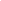 5.     Т.С.Сухова, Биология. 9 класс. Учебник  для ОУ –  М.: Вентана-Граф, 2019 г.6.     В.В. Пасечник  Биология. 10 класс. Учебник  для ОУ. Базовый уровень  –  М.: Просвещение , 2020 г.7.     В.В. Пасечник  Биология. 11 класс. Учебник  для ОУ. Базовый уровень –  М.: Просвещение, 2021 г.Рабочие программы содержат:·        Пояснительную записку с исходными документами для составления рабочей программы;·        Планируемые результаты изучения предмета «Биология» (для 5-11 кл);·        Содержание учебного предмета «Биология» по годам обучения;·        Учебно-тематическое планирование по биологии, 5- 11класс,·        Описание  учебно-методического и материально технического обеспечения образовательного процесса